Regional Healthcare Partnership 8 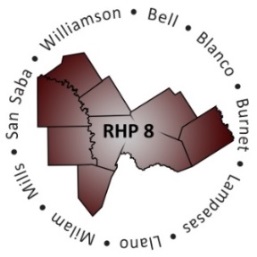 Bi-Weekly Conference CallThursday, March 6, 2014 • 9:00 a.m. – 10:00 a.m.Phone Number: 877-931-8150 • Participant Passcode: 1624814ATTENDANCEAGENDAI. Welcome and IntroductionsII. Updates from HHSCCategory 3HHSC continues to add updated materials to the HHSC website: http://www.hhsc.state.tx.us/1115-Waiver-Guideline.shtmlALL Providers must complete and submit a Cat 3 Provider Selection Template even if electing to keep existing Cat 3 measure(s)If keeping existing measure and IT number for the measure has not changed, Provider will affirm they want to retain the measure, do not wish to add any new measures, and complete a few pieces of additional informationRHP 6 has updated their website with all Cat 3 COMPENIUM documents at http://www.texasrhp6.com/category-3/. Or, if you didn’t receive these zipped documents via email and would like to, please email the Anchor team. The Cat 3 Selection Template replaces all Cat 3 narratives and milestone/metric tables in the RHP PlanSUBMIT: Completed template directly to HHSC (Deloitte) via email at: DSRIP@Deloitte.com (see page 26 of Companion Document)Required subject line format: “Provider TPI. Provider Name. Category 3 Selection Tool. Submission Date”Ex:  088334001. Bell County Public Health District. Category 3 Selection Tool. 3/10/14For each Cat 1 or 2 main project, a minimum of 1 SA or 3 NSA outcome measures must be selected This requirement applies regardless of whether any of the SA or NSA measures are designated as P4P or P4R If selecting 3 NSA measures, they may be selected in combination from any domain  IF a P4P measure is available in the Cat 3 menu that applies to your main Cat 1 or 2 project and can be reported to specification, you MUST choose the P4P measure over a P4R measure All P4R measures require that an alternate performance activity be selected for implementation in DY5 CMS preference is that a population-focused priority measure (PFPM) be selected from the approved list appropriate to your provider type (hospital, mental health center, physician group/HSC)If a Population-Focused Priority Measure (PFPM) cannot be identified, then provider should select one of the approved stretch activities Providers are allowed to use the same PFPM or Stretch Activity for more than one P4R measure It is IMPORTANT to complete the ‘Step 1’ and ‘Cat 3 Historical Valuation’ tabs in the Selection Template FIRST If Providers will not meet the March 10th deadline, email HHSC and the Anchor team with notification the Cat 3 Selection tool will be submitted between March 10th and March 31stDY2 October Reporting Review ProcessHHSC sent feedback to RHP 8 Providers on Friday afternoon – see email sent from RHP 8 Anchor team and let us know if you have any questions. New, 3-Year ProjectsThe Anchor team worked with three Providers in RHP 8 to get their new, 3 year project documents to HHSC on Friday, February 28th (documents were successfully received by HHSC on Friday morning, 2/28/14).UC ToolReminder, the deadline for all UC applications /tool was Friday, February 28th. Based on the Anchor call with HHSC, it seems payment is tentatively scheduled for June 2014.Other News:Learning Collaborative (LC) Opportunity:Tuesday, March 25, 4-6 pm – RHP 8 learning collaborative event is being held in Bell County at Mary Hardin Baylor University. Opportunity for Providers to give an update on projects to stakeholders in the community and to point out lessons learned and best practices. Those providers with LC as metric in DY3 are encouraged to attend.HHSC Technical Assistance Call with RHP 8 & 17 Anchor TeamsReminder: HHSC will be meeting with both RHPs on Thursday from 10 -11 am today. Call In Conference Number:  1-877-226-9790Access Code: 3702236III. Q&A Topic: Best practices when making new, Cat 3 selections and ensuring these Measures are able to be reported on for DY 3-5?Best Practices to Overcome Challenges?Bluebonnet requested feedback on selecting an Intellectual and Developmental Disabilities (IDD) project measure. Central Counties suggested Quality of Life measures (OD 10).Scott and White provided feedback and questions on using Emergency Department (ED) visits per 100,000 (IT 9.2.a), and is working on identifying the denominator for this measure.Williamson County and Cities Health District/EMS project focuses on reduced ED visits for clients with various chronic conditions. However, they are considering using a Cat 3 measure that will focus on reporting on those clients with congestive heart failure (IT 9.4.a).IV. Next Steps/Adjourn Blue – Anchor  	      Red- ProvidersOrganizationNameOrganizationNameBell County Public Health DistrictAbsentSeton Highland LakesMelanie DielloBluebonnet TrailsAndrew Bucknall                             Seton Highland LakesMelanie DielloBluebonnet TrailsMelinda GilleySeton Highland LakesMelanie DielloBluebonnet TrailsVicky HallSt. David’s Round Rock Medical CenterAbsentBluebonnet TrailsKaren DorrierSt. David’s Round Rock Medical CenterAbsentCenter for LifeKim GlennWilliamson County and Cities Health DistrictGracie FitchKenny SchnellCentral Counties ServicesEldon TietjeWilliamson County and Cities Health DistrictGracie FitchKenny SchnellCentral Counties ServicesRay HelmcampWilliamson County and Cities Health DistrictGracie FitchKenny SchnellCentral Counties ServicesCarlos SanchezWilliamson County and Cities Health DistrictGracie FitchKenny SchnellCentral Counties ServicesKeith MorrisWilliamson County and Cities Health DistrictGracie FitchKenny SchnellCentral Counties ServicesKristin ZajicekWilliamson County and Cities Health DistrictGracie FitchKenny SchnellCentral Counties ServicesChris JoslinWilliamson County and Cities Health DistrictGracie FitchKenny SchnellHill Country MHMRDavid WedenWilliamson County and Cities Health DistrictGracie FitchKenny SchnellLittle River HealthcareGeorge DeReeseWilliamson County and Cities Health DistrictGracie FitchKenny SchnellScott & White – LlanoAngie HochhalterRHP 8 Program DirectorJennifer BienskiScott & White – MemorialAngie HochhalterRHP 8 Program AssistantGina LawsonFebruary 2014 February 2014 28Anchors submit 3 year project information to Deloitte28UC ONLY DUE DATE: Providers submit completed UC Tool to HHSCMarch 2014 March 2014 3 - 4Anchor team holding one-on-one technical assistance calls with Providers re: Cat36RHP 8 & 17 Technical Assistance Call with HHSC10Complete Cat 3 Selection template tool DUE to Deloitte